		                บันทึกข้อความส่วนราชการ                  ระบุสาขาวิชา			 โทร. ระบุเบอร์โทรที่สามารถติดต่อได้	 ที่ 			/			 วันที่ 						เรื่อง  ขอยืนยันรับการพิจารณาจริยธรรมการวิจัยในคนต่อ						เรียน	เลขานุการคณะกรรมการจริยธรรมการวิจัยในคน 	ข้าพเจ้า 			( ชื่อ-สกุล )		นักศึกษาระดับ (ปริญญาโท/ปริญญาเอก) สาขาวิชา 				ขอยืนยันรับการพิจารณาจริยธรรมการวิจัยโครงการวิจัยต่อ 
เรื่อง “			(ชื่อวิทยานิพนธ์/ดุษฎีนิพนธ์)			” โดยมีเหตุผลการส่งเอกสาร
ปรับแก้ไขล่าช้า เนื่องจาก				(ชี้แจงเหตุผล)			ทั้งนี้ ข้าพเจ้าทราบว่าเป็นการผิดจริยธรรม หากดำเนินการเก็บข้อมูลการวิจัยก่อนได้รับการอนุมัติจากคณะกรรมการจริยธรรม
การวิจัยในคน และขอยืนยันว่ายังไม่ได้ดำเนินการเก็บข้อมูลการวิจัยของโครงการวิจัยเรื่องดังกล่าวจึงเรียนมาเพื่อโปรดพิจารณาและดำเนินการต่อไปด้วย จะขอบคุณยิ่ง					ลงชื่อ...........................................................................						(..........................................................)						          	       นักศึกษา						  	    /	       /							ลงชื่อ...........................................................................						(..........................................................)					  อาจารย์ที่ปรึกษาวิทยานิพนธ์หลัก/ดุษฎีนิพนธ์หลัก						  	    /	       /		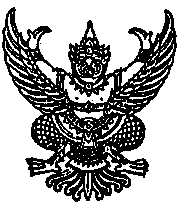 